TOWN OF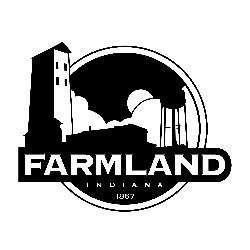  FARMLAND_____________________________________________________________________________________Job Posting for the Town of Farmland, IndianaPosition:Full time Utility Laborer for the Town of FarmlandEducation Requirements:Qualified candidates must have a minimum of a high school diploma, college degree is not required but is a plus.Other Requirements:A valid Indiana driver’s license is required and a valid CDL is preferred but not required. Must have a clear understanding of all water and wastewater guidelines. Wastewater Operator – Class 1, Grade WT3 Water Operator and Grade DSS Operator certifications are required to obtain within the first 2 years of employment.Job Duties:The Utility Laborer under general supervision performs a variety of skilled and semi-skilled technical and maintenance work in the operation, maintenance and repair of the water and wastewater treatment facilities and systems. Job duties would include, but not be limited to: physical labor, reading meters and operate all town vehicles and equipment. This is a day shift position with revolving on-call responsibilities. Must be available to work weekends and holidays when needed. For a more detailed job description you may send a request to the email below.Salary:Negotiable depending on experienceBenefits:The Town of Farmland offers a range of benefits including Health Insurance, Life Insurance, PERF (Employee Retirement Fund), paid holidays, sick pay and personal days.Resumes will be accepted until the position is filled.Submit resumes to:Marcy YuknavageClerk-TreasurerTown of FarmlandPO Box 336Farmland, Indiana 47340Email: marcy.farmland@gmail.comFax: 765-468-7067*Applications may also be requested at the above email.